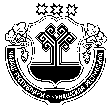   	В целях обеспечения  бесперебойного действия средств связи, предупреждения аварий на подземных коммуникациях связи и во исполнение  требования правил охраны линий и сооружений связи РФ, утвержденных постановлением  Правительства РФ от 9 июня 1995 года №578, администрация Ярабайкасинского сельского поселения Моргаушского района Чувашской Республики  п о с т а н о в л я е т:При отводе  земельных участков под строительство, рекомендовать застройщикам получать предварительное согласование от  филиала  АО «Связьтранснефть- «Волго-Камское ПТУС» и проводить только в присутствии представителя АО «Связьтранснефть- «Волго-Камское ПТУС».Запретить производство любых работ в охранной зоне кабельных линий связи и вблизи ее без согласования и присутствия  представителя филиала  АО «Связьтранснефть- «Волго-Камское ПТУС», а также при отсутствии предупредительных знаков или вешек, обозначающих прохождение трассы кабельной линии связи.Перед началом работ, связанных с раскопками в охранной зоне кабельных линий связи или вблизи ее, не менее чем за трое суток (исключая  выходные и праздничные дни) по телефону приглашать представителя АО «Связьтранснефть- «Волго-Камское ПТУС» . Прорабам и мастерам регулярно проводить инструктажи с рабочими,  механизаторами о недопущении повреждений кабельных линий связи.Начальнику отдела кадров Черновой А.В. при приеме на работу  прорабов и мастеров, а также механизаторов, ознакомить  их под роспись с «Правилами охраны линий и сооружений связи РФ».Начальнику отдела кадров Черновой А.В выдавать  представителю АО «Связьтранснефть- «Волго-Камское ПТУС»  списки механизаторов и машинистов землеройных механизмов, инженерно- технических работников для проведения  с ними охранно- разъяснительной работы по обеспечению   сохранности кабельных линий и сооружений связи, вручения  Предупреждений.Контроль за исполнением настоящего  постановления  оставляю за собой.Глава Ярабайкасинскогосельского поселения                                                              			Г.В. Жуков ЧУВАШСКАЯ РЕСПУБЛИКАМОРГАУШСКИЙ РАЙОНАДМИНИСТРАЦИЯЯРАБАЙКАСИНСКОГО СЕЛЬСКОГО ПОСЕЛЕНИЯПОСТАНОВЛЕНИЕ Деревня Ярабайкасы                                                        ЧĂВАШ РЕСПУБЛИКИМУРКАШ РАЙОНĔЯРАПАЙКАССИ ЯЛПОСЕЛЕНИЙĔНАДМИНИСТРАЦИЙĔЙЫШĂНУЯрапайкасси  ялĕОб обеспечении сохранности линий и сооружений связи